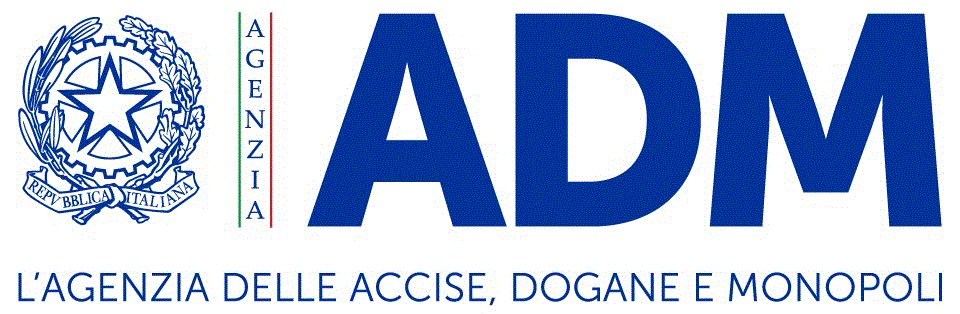 Direzione PersonaleUfficio ReclutamentoConcorso pubblico per esami a complessivi 766 posti per l’assunzione di varie figure professionali, da inquadrare nella III area, fascia retributiva F1, presso l’Agenzia delle dogane e dei monopolicodice adm/ch-bioINDICAZIONE DELLA PREFERENZA DELLA SEDE DI LAVORO  IL SOTTOSCRITTOCognome_________________________________Nome__________________________codice fiscale nato a_____________________________________________________prov._________sesso (M o F)____________il_____________________________________ attualmente residente a_____________________________________________________prov._____indirizzo_______________________________________________________cap.______Manifesta, con riferimento al concorso in epigrafe le seguenti opzioni in relazione alle sedidisponibili  (indicare in ordine numerico 1, 2, 3, …,58).Data e Luogo, FIRMA (leggibile)Ordine di preferenzaSediOrdine di preferenzaSedi11421531641751861972082192210231124122513